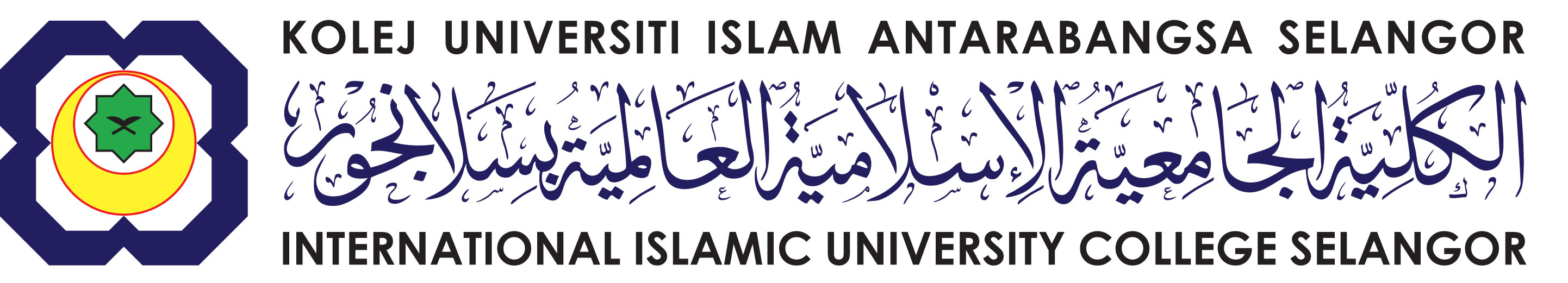 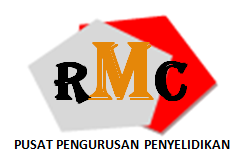 BORANG PERMOHONAN PELANTIKAN PAKAR BIDANG(SUBJECT MATTER EXPERT)/PEWASIT/PEMBACA PRUFPUSAT PENGURUSAN PENYELIDIKAN*Mohon lampirkan resume Pakar Bidang (Subject Matter Expert)/Pewasit/Pembaca PrufMAKLUMAT PEMOHON:MAKLUMAT PEMOHON:MAKLUMAT PEMOHON:MAKLUMAT PEMOHON:Nama PenyelidikTajuk PenyelidikanFakulti/PusatTempoh PenyelidikanSumber DanaJumlah DanaSamb/Tel No.Kod Penyelidikan:MAKLUMAT PAKAR BIDANG (SUBJECT MATTER EXPERT)/PEWASIT/PEMBACA PRUF:MAKLUMAT PAKAR BIDANG (SUBJECT MATTER EXPERT)/PEWASIT/PEMBACA PRUF:Nama Pakar @ Sme/ Pembaca Pruf Yang Akan DilantikJawatanKepakaranAlamat Penuh:Tujuan Lantikan(Skop Dan Tanggungajawab)1.2.3.Tempoh PelantikanPeruntukan BayaranPENGESAHAN PERMOHONAN:PENGESAHAN PERMOHONAN:PENGESAHAN PERMOHONAN:Tandatangan PemohonDisahkan Oleh Ketua PenyelidikTandatangan NamaTarikhKEGUNAAN RMC:KEGUNAAN RMC:KEGUNAAN RMC:KEGUNAAN RMC:DiluluskanTidak diluluskanUlasanTandangan & cop